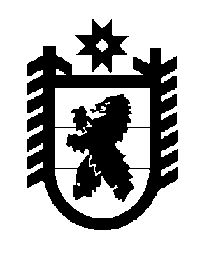 Российская Федерация Республика Карелия    ПРАВИТЕЛЬСТВО РЕСПУБЛИКИ КАРЕЛИЯРАСПОРЯЖЕНИЕ                                от  14 ноября 2014 года № 705р-Пг. Петрозаводск В соответствии с частью 4 статьи 3, пунктами 1, 3 статьи 4 Федерального закона от 21 декабря 2004 года № 172-ФЗ «О переводе земель или земельных участков из одной категории в другую» отказать администрации Прионежского муниципального района в переводе земельного участка, имеющего кадастровый номер 10:20:0022404:690,  площадью 2000 кв. м (местоположение: Республика Карелия, Прионеж-ский район, район м. Пиньгуба), из состава земель запаса в земли особо охраняемых территорий и объектов в связи с ограничением перевода земельных участков другой категории в земли особо охраняемых территорий и объектов, установленным частью 2 статьи 10 Федерального закона от 21 декабря 2004 года № 172-ФЗ «О переводе земель или земельных участков из одной категории в другую», запретом осуществления на земельном участке рекреационного назначения в составе земель особо охраняемых территорий и объектов деятельности, не соответствующей целевому назначению земельного участка, установленным пунктом 5 статьи 98 Земельного кодекса Российской Федерации, и  несоответствием испрашиваемого целевого назначения участка  генеральному плану Заозерского сельского поселения.           ГлаваРеспублики  Карелия                                                             А.П. Худилайнен